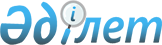 О внесении изменений в решение Илийского районного маслихата от 23 декабря 2011 года N 54-226 "О районном бюджете Илийского района на 2012-2014 годы"
					
			Утративший силу
			
			
		
					Решение маслихата Илийского района Алматинской области от 17 февраля 2012 года N 3-14. Зарегистрировано Управлением юстиции Илийского района Департамента юстиции Алматинской области 23 февраля 2012 года N 2-10-152. Утратило силу решением маслихата Илийского района Алматинской области от 21 февраля 2013 года N 14-71      Сноска. Утратило силу решением маслихата Илийского района Алматинской области от 21.02.2013 года N 14-71.

      Примечание РЦПИ:

      В тексте сохранена авторская орфография и пунктуация.       

В соответствии с пунктом 7 статьи 44, пунктом 5 статьи 104 и  подпунктом 4) пункта 2 статьи 106 Бюджетного кодекса Республики Казахстан от 4 декабря 2008 года, подпункта 1) пункта 1 статьи 6 Закона Республики Казахстан "О местном государственном управлении и самоуправлении в Республике Казахстан" от 23 января 2001 года, Илийский районный маслихат РЕШИЛ:



      1. Внести в решение Илийского районного маслихата от 23 декабря 2011 года N 54-226 "О районном бюджете Илийского района на 2012-2014 годы" (зарегистрировано в Реестре государственной регистрации нормативных правовых актов 27 декабря 2011 года N 2-10-150, опубликовано в газете "Илийские зори" от 10 февраля 2012 года N 6 (4434) следующие изменения:



      в пункте 1 по строкам:



      1) "Доходы" цифру "34947379" заменить на цифру "34994116", в том числе:

      "поступления трансфертов" цифру "9017991" заменить на цифру "9064728".



      2) "Затраты" цифру "34997379" заменить на цифру "35805096".



      2. Приложение 1 к указанному решению изложить в новой редакции согласно приложения 1 к настоящему решению.



      3. Настоящее решение вводится в действие с 1 января 2012 года.      Председатель сессии                        Б. Сулейменова      Секретарь районного

      маслихата                                  Ф. Ыдрышева      СОГЛАСОВАНО:      Начальник ГУ "Отдел экономики

      и бюджетного планирования

      Илийского района"                          Кадир Аскар Кадирович      17 февраля 2012 года

Приложение 1

к решению маслихата Илийского

района от 17 февраля 2012 года

N 3-14 "О внесении изменений в решение

Илийского районного маслихата

"О районном бюджете Илийского

района на 2012-2014 годы"Приложение 1

к решению маслихата Илийского

района от 23 декабря 2011 года

N 54-226 "О районном бюджете

Илийского района на 2012-2014 годы" 

Районный бюджет Илийского района на 2012 год
					© 2012. РГП на ПХВ «Институт законодательства и правовой информации Республики Казахстан» Министерства юстиции Республики Казахстан
				КатегорияКатегорияКатегорияКатегорияКатегорияСумма

(тыс. тенге)КлассКлассКлассКлассСумма

(тыс. тенге)ПодклассПодклассПодклассСумма

(тыс. тенге)СпецификаСпецификаСумма

(тыс. тенге)I.Доходы349941161Налоговые поступления2573008804Налоги на собственность17150551Hалоги на имущество126820001Налог на имущество юридических лиц и

индивидуальных предпринимателей124300002Hалог на имущество физических лиц252003Земельный налог5274001Земельный налог с физических лиц на земли

сельскохозяйственного назначения300002Земельный налог с физических лиц на земли

населенных пунктов1410003Земельный налог на земли промышленности,

транспорта, связи, обороны и иного

несельскохозяйственного назначения1569007Земельный налог с юридических лиц и

индивидуальных предпринимателей, частных

нотариусов и адвокатов на земли

сельскохозяйственного назначения160008Земельный налог с юридических лиц,

индивидуальных предпринимателей, частных

нотариусов и адвокатов на земли населенных

пунктов183504Hалог на транспортные средства39060001Hалог на транспортные средства с

юридических лиц4360002Hалог на транспортные средства с

физических лиц3470005Единый земельный налог351501Единый земельный налог351505Внутренние налоги на товары, работы и

услуги239771232Акцизы2391089802Водка, произведенная на территории

Республики Казахстан1200004Вина, произведенные на территории

Республики Казахстан1245010Сигареты с фильтром, произведенные на

территории Республики Казахстан2346069811Сигареты без фильтра, папиросы,

произведенные на территории Республики

Казахстан20900037Слабоградусные ликероводочные изделия с

объемной долей этилового спирта от 1,5 до

12 процентов, произведенные на территории

Республики Казахстан17500096Бензин (за исключением авиационного)

реализуемый юридическими и физическими

лицами в розницу, а также используемый на

собственные производственные нужды3540097Дизельное топливо, реализуемое

юридическими и физическими лицами в

розницу, а также используемое на

собственные производственные нужды63503Поступления за использование природных и

других ресурсов1035515Плата за пользование земельными участками103554Сборы за ведение предпринимательской и

профессиональной деятельности5207501Сбор за государственную регистрацию

индивидуальных предпринимателей259502Лицензионный сбор за право занятия

отдельными видами деятельности987503Сбор за государственную регистрацию

юридических лиц и учетную регистрацию

филиалов и представительств, а также их

перерегистрацию204005Сбор за государственную регистрацию залога

движимого имущества и ипотеки судна или

строящегося судна60014Сбор за государственную регистрацию

транспортных средств, а также их

перерегистрацию588518Сбор за государственную регистрацию прав

на недвижимое имущество и сделок с ним2700020Плата за размещение наружной (визуальной)

рекламы в полосе отвода автомобильных

дорог общего пользования местного значения

и в населенных пунктах40805Налог на игорный бизнес379502Фиксированный налог379508Обязательные платежи, взимаемые за

совершение юридически значимых действий

и(или) выдачу документов уполномоченными

на то государственными органами или

должностными лицами379101Государственная пошлина3791002Государственная пошлина, взимаемая с

подаваемых в суд исковых заявлений,

заявлений особого искового производства,

заявлений (жалоб) по делам особого

производства, заявлений о вынесении

судебного приказа, заявлений о выдаче

дубликата исполнительного листа, заявлений

о выдаче исполнительных листов на

принудительное исполнение решений

третейских (арбитражных) судов и

иностранных судов, заявлений о повторной

выдаче копий судебных актов,

исполнительных листов и иных документов,

за исключением государственной пошлины с

подаваемых в суд исковых заявлений к

государственным учреждениям2925004Государственная пошлина, взимаемая за

регистрацию актов гражданского состояния,

а также за выдачу гражданам справок и

повторных свидетельств о регистрации актов

гражданского состояния и свидетельств в

связи с изменением, дополнением и

восстановлением записей актов гражданского

состояния410005Государственная пошлина, взимаемая за

оформление документов на право выезда за

границу на постоянное место жительства и

приглашение в Республику Казахстан лиц из

других государств, а также за внесение

изменений в эти документы79006Государственная пошлина, взимаемая за

выдачу на территории Республики Казахстан

визы к паспортам иностранцев и лиц без

гражданства или заменяющим их документам

на право выезда из Республики Казахстан и

въезда в Республику Казахстан10007Государственная пошлина, взимаемая за

оформление документов о приобретении

гражданства Республики Казахстан,

восстановлении гражданства Республики

Казахстан и прекращении гражданства

Республики Казахстан69008Государственная пошлина, взимаемая за

регистрацию места жительства210010Государственная пошлина, взимаемая за

регистрацию и перерегистрацию каждой

единицы гражданского, служебного оружия

физических и юридических лиц (за

исключением холодного охотничьего,

сигнального, огнестрельного бесствольного,

механических распылителей, аэрозольных и

других устройств, снаряженных

слезоточивыми или раздражающими

веществами, пневматического оружия с

дульной энергией не более 7,5 Дж и калибра

до 4,5 мм включительно)9012Государственная пошлина за выдачу

разрешений на хранение или хранение и

ношение, транспортировку, ввоз на

территорию Республики Казахстан и вывоз из

Республики Казахстан оружия и патронов к

нему7902Неналоговые поступления5480001Доходы от государственной собственности129005Доходы от аренды имущества, находящегося в

государственной собственности1290004Доходы от аренды имущества, находящегося в

коммунальной собственности1290004Штрафы, пени, санкции, взыскания,

налагаемые государственными учреждениями,

финансируемыми из государственного

бюджета, а также содержащимися и

финансируемыми из бюджета (сметы расходов)

Национального Банка Республики Казахстан419001Штрафы, пени, санкции, взыскания,

налагаемые государственными учреждениями,

финансируемыми из государственного

бюджета, а также содержащимися и

финансируемыми из бюджета (сметы расходов)

Национального Банка Республики Казахстан,

за исключением поступлений от организаций

нефтяного сектора4190005Административные штрафы, пени, санкции,

взыскания, налагаемые местными

государственными учреждениями

финансируемыми из местного бюджета2475006Поступление изъятых доходов, полученных от

безлицензионной деятельности казино,

тотализаторов и игорного бизнеса, в

отношении которой установлен лицензионный

порядок171503Поступления от продажи основного капитала14450003Продажа земли и нематериальных активов1445001Продажа земли14450001Поступления от продажи земельных участков1445004Поступления трансфертов906472802Трансферты из вышестоящих органов

государственного управления90647282Трансферты из областного бюджета906472801Целевые текущие трансферты233526602Целевые трансферты на развитие6729462Функциональная группаФункциональная группаФункциональная группаФункциональная группаФункциональная группаФункциональная группаСумма

(тыс. тенге)Функциональная подгруппаФункциональная подгруппаФункциональная подгруппаФункциональная подгруппаФункциональная подгруппаСумма

(тыс. тенге)Администратор бюджетных программАдминистратор бюджетных программАдминистратор бюджетных программАдминистратор бюджетных программСумма

(тыс. тенге)ПрограммаПрограммаПрограммаСумма

(тыс. тенге)II.Затраты3580509601Государственные услуги общего характера2685531Представительные, исполнительные и другие

органы, выполняющие общие функции

государственного управления240394112Аппарат маслихата района (города

областного значения)17841001Услуги по обеспечению деятельности

маслихата района (города областного

значения)12841003Капитальные расходы государственного

органа5000122Аппарат акима района (города областного

значения)77096001Услуги по обеспечению деятельности акима

района (города областного значения)71796003Капитальные расходы государственного

органа5300123Аппарат акима района в городе, города

районного значения, поселка, аула (села),

аульного (сельского) округа145457001Услуги по обеспечению деятельности акима

района в городе, города районного

значения, поселка, аула (села), аульного

(сельского) округа1454572Финансовая деятельность13951452Отдел финансов района (города областного

значения)13951001Услуги по реализации государственной

политики в области исполнения бюджета

района (города областного значения) и

управления коммунальной собственностью

района (города областного значения)11765003Проведение оценки имущества в целях

налогообложения21865Планирование и статистическая деятельность14208453Отдел экономики и бюджетного планирования

района (города областного значения)14208001Услуги по реализации государственной

политики в области формирования и развития

экономической политики, системы

государственного планирования и управления

района (города областного значения)1420802Оборона45811Военные нужды3557122Аппарат акима района (города областного

значения)3557005Мероприятия в рамках исполнения всеобщей

воинской обязанности35572Организация работы по чрезвычайным

ситуациям1024122Аппарат акима района (города областного

значения)1024007Мероприятия по профилактике и тушению

степных пожаров районного (городского)

масштаба, а также пожаров в населенных

пунктах, в которых не созданы органы

государственной противопожарной службы102403Общественный порядок, безопасность,

правовая, судебная,

уголовно-исполнительная деятельность100001Правоохранительная деятельность10000458Отдел жилищно-коммунального хозяйства,

пассажирского транспорта и автомобильных

дорог района (города областного значения)10000021Обеспечение безопасности дорожного

движения в населенных пунктах1000004Образование62183441Дошкольное воспитание и обучение542432471Отдел образования, физической культуры и

спорта района (города областного значения)542432003Обеспечение деятельности организаций

дошкольного воспитания и обучения474849025Увеличение размера доплаты за

квалификационную категорию воспитателям

дошкольных организаций образования за счет

трансфертов из республиканского бюджета675832Начальное, основное среднее и общее

среднее образование4074290123Аппарат акима района в городе, города

районного значения, поселка, аула (села),

аульного (сельского) округа10910005Организация бесплатного подвоза учащихся

до школы и обратно в аульной (сельской)

местности10910471Отдел образования, физической культуры и

спорта района (города областного значения)4063380004Общеобразовательное обучение3975395063Повышение оплаты труда учителям, прошедшим

повышение квалификации по учебным

программам АОО "Назарбаев интеллектуальные

школы" за счет трансфертов из

республиканского бюджета3312064Увеличение размера доплаты за

квалификационную категорию учителям школ

за счет трансфертов из республиканского

бюджета846739Прочие услуги в области образования1601622467Отдел строительства района (города

областного значения)1479253037Строительство и реконструкция объектов

образования1479253011За счет трансфертов из республиканского

бюджета749927015За счет средств местного бюджета729326471Отдел образования, физической культуры и

спорта района (города областного значения)122369008Информатизация системы образования в

государственных учреждениях образования

района (города областного значения)18925009Приобретение и доставка учебников,

учебно-методических комплексов для

государственных учреждений образования

района (города областного значения)59465020Ежемесячные выплаты денежных средств

опекунам (попечителям) на содержание

ребенка-сироты (детей-сирот), и ребенка

(детей), оставшегося без попечения

родителей за счет трансфертов из

республиканского бюджета41416023Обеспечение оборудованием, программным

обеспечением детей-инвалидов, обучающихся

на дому за счет трансфертов из

республиканского бюджета256306Социальная помощь и социальное обеспечение3410682Социальная помощь317125451Отдел занятости и социальных программ

района (города областного значения)317125002Программа занятости87349100Общественные работы27902101Профессиональная подготовка и

переподготовка безработных8696102Дополнительные меры по социальной защите

граждан в сфере занятости населения12904103Расширение программы социальных рабочих

мест и молодежной практики за счет целевых

текущих трансфертов из республиканского

бюджета25274104Оказание мер государственной поддержки

участникам Программы занятости 202012573004Оказание социальной помощи на приобретение

топлива специалистам здравоохранения,

образования, социального обеспечения,

культуры и спорта в сельской местности в

соответствии с законодательством

Республики Казахстан32627005Государственная адресная социальная помощь5985015За счет средств местного бюджета5985006Оказание жилищной помощи28937007Социальная помощь отдельным категориям

нуждающихся граждан по решениям местных

представительных органов20830010Материальное обеспечение детей-инвалидов,

воспитывающихся и обучающихся на дому6213014Оказание социальной помощи нуждающимся

гражданам на дому49164011За счет трансфертов из республиканского

бюджета3098015За счет средств местного бюджета46066016Государственные пособия на детей до 18 лет49956011За счет трансфертов из республиканского

бюджета0015За счет средств местного бюджета49956017Обеспечение нуждающихся инвалидов

обязательными гигиеническими средствами и

предоставление услуг специалистами

жестового языка, индивидуальными

помощниками в соответствии с

индивидуальной программой реабилитации

инвалида14348023Обеспечение деятельности центров занятости

населения21716011За счет трансфертов из республиканского

бюджета217169Прочие услуги в области социальной помощи

и социального обеспечения23943451Отдел занятости и социальных программ

района (города областного значения)23943001Услуги по реализации государственной

политики на местном уровне в области

обеспечения занятости и реализации

социальных программ для населения21527011Оплата услуг по зачислению, выплате и

доставке пособий и других социальных

выплат241607Жилищно-коммунальное хозяйство62127521Жилищное хозяйство5045341458Отдел жилищно-коммунального хозяйства,

пассажирского транспорта и автомобильных

дорог района (города областного значения)66015002Изъятие, в том числе путем выкупа

земельных участков для государственных

надобностей и связанное с этим отчуждение

недвижимого имущества61515031Изготовление технических паспортов на

объекты кондоминиумов4500467Отдел строительства района (города

областного значения)4973119003Проектирование, строительство и (или)

приобретение жилья государственного

коммунального жилищного фонда234552011За счет кредитов из республиканского

бюджета118079015За счет средств местного бюджета116473004Проектирование, развитие, обустройство и

(или) приобретение

инженерно-коммуникационной инфраструктуры4494217011За счет кредитов из республиканского

бюджета4405707015За счет средств местного бюджета88510019Строительство жилья60518013За счет кредитов из республиканского

бюджета60518015За счет средств местного бюджета0022Строительство и (или) приобретение жилья и

развитие инженерно-коммуникационной

инфраструктуры в рамках Программы

занятости 2020183832011За счет кредитов из республиканского

бюджета149474015За счет средств местного бюджета34358479Отдел жилищной инспекции района (города

областного значения)6207001Услуги по реализации государственной

политики на местном уровне в области

жилищного фонда5707005Капитальные расходы государственного

органа5002Коммунальное хозяйство633391458Отдел жилищно-коммунального хозяйства,

пассажирского транспорта и автомобильных

дорог района (города областного значения)599519012Функционирование системы водоснабжения и

водоотведения67000026Организация эксплуатации тепловых сетей,

находящихся в коммунальной собственности

районов (городов областного значения)100000028Развитие коммунального хозяйства34000011За счет кредитов из республиканского

бюджета0015За счет средств местного бюджета34000029Развитие системы водоснабжения398519011За счет кредитов из республиканского

бюджета324994015За счет средств местного бюджета73525467Отдел строительства района (города

областного значения)33872005Развитие коммунального хозяйства33872015За счет средств местного бюджета338723Благоустройство населенных пунктов534020123Аппарат акима района в городе, города

районного значения, поселка, аула (села),

аульного (сельского) округа534020008Освещение улиц населенных пунктов267410009Обеспечение санитарии населенных пунктов11238010Содержание мест захоронений и погребение

безродных2472011Благоустройство и озеленение населенных

пунктов25290008Культура, спорт, туризм и информационное

пространство3921741Деятельность в области культуры167666455Отдел культуры и развития языков района

(города областного значения)167666003Поддержка культурно-досуговой работы1676662Спорт172309471Отдел образования, физической культуры и

спорта района (города областного значения)172309014Проведение спортивных соревнований на

районном (города областного значения)

уровне574015Подготовка и участие членов сборных команд

района (города областного значения) по

различным видам спорта на областных

спортивных соревнованиях1717353Информационное пространство40765455Отдел культуры и развития языков района

(города областного значения)32888006Функционирование районных (городских)

библиотек29604007Развитие государственного языка и других

языков народа Казахстана3284456Отдел внутренней политики района (города

областного значения)7877002Услуги по проведению государственной

информационной политики через газеты и

журналы78779Прочие услуги по организации культуры,

спорта, туризма и информационного

пространства11434455Отдел культуры и развития языков района

(города областного значения)5253001Услуги по реализации государственной

политики на местном уровне в области

развития языков и культуры5253456Отдел внутренней политики района (город

областного значения)6181001Услуги по реализации государственной

политики на местном уровне в области

информации, укрепления государственности и

формирования социального оптимизма граждан5821003Реализация мероприятий в сфере молодежной

политики36010Сельское, водное, лесное, рыбное

хозяйство, особо охраняемые природные

территории, охрана окружающей среды и

животного мира, земельные отношения1207451Сельское хозяйство38346453Отдел экономики и бюджетного планирования

района (города областного значения)12123099Реализация мер по оказанию социальной

поддержки специалистов12123462Отдел сельского хозяйства района (города

областного значения)10902001Услуги по реализации государственной

политики на местном уровне в сфере

сельского хозяйства10902473Отдел ветеринарии района (города

областного значения)15321001Услуги по реализации государственной

политики на местном уровне в сфере

ветеринарии7949003Капитальные расходы государственного

органа2000007Организация отлова и уничтожения бродячих

собак и кошек660008Возмещение владельцам стоимости изымаемых

и уничтожаемых больных животных, продуктов

и сырья животного происхождения3000009Проведение ветеринарных мероприятий по

энзоотическим болезням животных17126Земельные отношения36576463Отдел земельных отношений района (города

областного значения)36576001Услуги по реализации государственной

политики в области регулирования земельных

отношений на территории района (города

областного значения)9366004Организация работ по зонированию земель26810007Капитальные расходы государственного

органа4009Прочие услуги в области сельского,

водного, лесного, рыбного хозяйства,

охраны окружающей среды и земельных

отношений45823473Отдел ветеринарии района (города

областного значения)45823011Проведение противоэпизоотических

мероприятий4582311Промышленность, архитектурная,

градостроительная и строительная

деятельность547292Архитектурная, градостроительная и

строительная деятельность54729467Отдел строительства района (города

областного значения)6248001Услуги по реализации государственной

политики на местном уровне в области

строительства6248468Отдел архитектуры и градостроительства

района (города областного значения)48481001Услуги по реализации государственной

политики в области архитектуры и

градостроительства на местном уровне5881003Разработка схем градостроительного

развития территории района и генеральных

планов населенных пунктов4260012Транспорт и коммуникации2816501Автомобильный транспорт281650123Аппарат акима района в городе, города

районного значения, поселка, аула (села),

аульного (сельского) округа281650013Обеспечение функционирования автомобильных

дорог в городах районного значения,

поселках, аулах (селах), аульных

(сельских) округах281650015За счет средств местного бюджета28165013Прочие1548073Поддержка предпринимательской деятельности

и защита конкуренции5347469Отдел предпринимательства района (города

областного значения)5347001Услуги по реализации государственной

политики на местном уровне в области

развития предпринимательства и

промышленности53479Прочие149460123Аппарат акима района в городе, города

районного значения, поселка, аула (села),

аульного (сельского) округа24700040Реализация мероприятий для решения

вопросов обустройства аульных (сельских)

округов в реализацию мер по содействию

экономическому развитию регионов в рамках

Программы "Развитие регионов" за счет

целевых трансфертов из республиканского

бюджета24700452Отдел финансов района (города областного

значения)92473012Резерв местного исполнительного органа

района (города областного значения)92473100Чрезвычайный резерв местного

исполнительного органа района (города

областного значения) для ликвидации

чрезвычайных ситуаций природного и

техногенного характера на территории

района (города областного значения)10473453Отдел экономики и бюджетного планирования

района (города областного значения)82000003Разработка технико-экономического

обоснования местных бюджетных

инвестиционных проектов и концессионных

проектов и проведение его экспертизы82000458Отдел жилищно-коммунального хозяйства,

пассажирского транспорта и автомобильных

дорог района (города областного значения)7646001Услуги по реализации государственной

политики на местном уровне в области

жилищно-коммунального хозяйства,

пассажирского транспорта и автомобильных

дорог7646471Отдел образования, физической культуры и

спорта района (города областного значения)24641001Услуги по обеспечению деятельности отдела

образования, физической культуры и спорта2464115Трансферты217456931Трансферты21745693452Отдел финансов района (города областного

значения)21745693006Возврат неиспользованных

(недоиспользованных) целевых трансфертов21512007Бюджетные изъятия21724181III. Чистое бюджетное кредитование8398910Сельское, водное, лесное, рыбное

хозяйство, особо охраняемые природные

территории, охрана окружающей среды и

животного мира, земельные отношения873721Сельское хозяйство87372453Отдел экономики и бюджетного планирования

района (города областного значения)87372006Бюджетные кредиты для реализации мер

социальной поддержки специалистов873725Погашение бюджетных кредитов338301Погашение бюджетных кредитов33831Погашение бюджетных кредитов, выданных из

государственного бюджета3383V. Дефицит (профицит) бюджета-894969VI. Финансирование дефицита (использование

профицита) бюджета894969КатегорияКатегорияКатегорияКатегорияКатегорияСумма

(тыс. тенге)КлассКлассКлассКлассСумма

(тыс. тенге)ПодклассПодклассПодклассСумма

(тыс. тенге)СпецификаСпецификаСумма

(тыс. тенге)7Поступление займов14789001Внутренние государственные займы1478902Договоры займа14789016Погашение займов1168921Погашение займов116892452Отдел финансов района (города областного

значения)116892008Погашение долга местного исполнительного

органа перед вышестоящим бюджетом1168928Используемые остатки бюджетных средств86397101Остатки бюджетных средств8639711Свободные остатки бюджетных средств863971